Point of the Mountain State Land Authority Board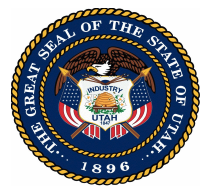 MeetingNovember 8, 2022UMINUTESMembers in Attendance:Representative Lowry Snow, ChairRepresentative Steve HandySenator Dan HemmertCommissioner David WoolstenhulmeJim RussellMayor Dawn RamseyMayor Troy WalkerApril CooperSenator Jerry StevensonStaff, Consultants, and Presenters in Attendance:Mike Mower					Utah Governor’s OfficeAlan Matheson				POMSLAScott Cuthbertson				POMSLASen. Jefferson Moss				USHESteve Kellenberg				Kellenberg StudioMuriel Xochimitl				X-Factor CommunicationsJacey Skinner					Ballard SpahrCee Cee Niederhauser			DFCMDoug Owens					Utah State House of RepresentativesSteven Ridge					Questar GasRay Butcher					Questar GasJudd Cook					Questar GasMike Orton					Questar GasKip Wadsworth				Wadsworth Development GroupAbbey Ehman					Lincoln Property CompanyLance Bullen					Colmena GroupCraig Lewis					Callison RTKLMembers of the Public in Attendance:David DobbinsHayden FeltJared ZambranaAllison StanleyTiffany MorrisEdward de AvilaDina BlaesDeanna HopkinsLaura HansenPaul JamtgaardLaVarr WebbDave PattersonShannon BondMitzi MirandaOn Tuesday, November 8, 2022, the Point of the Mountain State Land Authority Board held a meeting in the Senate Building, Room 210 at the Utah State Capitol Complex. A virtual meeting option was available for those who attended remotely via the Zoom Meeting platform: https://zoom.us/webinar/register/WN_11t67FdJTpC2Y5Eu7F_lAQA video of the meeting can be found on The Point’s YouTube channel:bit.ly/thepointyoutubeThe meeting was called to order at 9:09 am.WELCOMEChair Lowry Snow welcomed the board and excused Lt. Governor Henderson who was not in attendance.  The Chair provided an overview of the board’s activities for the month. PUBLIC COMMENTChair Snow opened the meeting for public comment subject to the board’s rules and procedures. There were no comments from the public.MINUTES OF THE OCTOBER 11, 2022 BOARD MEETINGChair Lowry Snow asked for a motion from the board to approve the minutes of the October 11, 2022 meeting.	MOTION:	Commissioner David Woolstenhulme moved to approve the minutes of the October 11, 2022 board meeting. The motion was seconded by Jim Russell and passed unanimously.INNOVATION POINT PARTNERS PHASE 1 PLAN UPDATEAbbey Ehman from Lincoln Property and Craig Lewis from Callison RTKL presented a design update for the project with an emphasis on Phase 1 and sought guidance on their proposed direction from the board.  Highlights of their presentation included:Phase 1 Concept Plan - Boundary and Study Area – Components remain firmly in place with small changes to street pattern, and how blocks are put together.Scenario1:  Framework + IPP + East Alignment Scenario 2:  Framework +IPP + West Alignment – Shift one block to the west for Porter Rockwell which unifies the property and open space elements.River to Range and Central Park are the organizing elements for the project and allow the designers to add a great shopping street for the region with recreational amenities one block away.Concept Plan FeaturesCore Main StreetPorter Rockwell Bridge and Drainage AreasResidential areas and Preservation of Chapel BuildingEvent Center and Preservation of Transit Corridor (hub)Smaller Spaces ProgrammedCentral Park with series of spaces that can be programmed to accommodate thousands of peopleCommitment to Open Space While Adding Connectivity and DensityDiscussion included the unique micro-climate at the Point of the Mountain and the wind study conducted for the area, the Main Street and Innovation District bumpability elements, the iconic feature (s) at the site and the processes to implement this, real estate market considerations, space allocation, and parking requirements.DOMINION ENERGY STRATEGIES TO MEET THE POINT’S SUSTAINABILITY GOALSSteve Ridge, President of Questar Gas dba Dominion Energy introduced his colleagues Ray Butcher, Judd Cook and Mike Orton.  Mr. Ridge shared a presentation concerning strategies and programs to assist in meeting The Point’s sustainability goals.  Highlights of his presentation included:Dominion and The Point share a view of sustainability as a strategic imperativeUtah’s Natural Gas Sustainability ToolkitThermWise – If you conserve, you can saveGreenTherm – Support the production of renewable natural gasCarbonRight – Reduce the carbon footprint of your home or businessCommon Misconceptions About Natural Gas Use in Utah:  Air qualityWasatch Front Emissions by SourceCommon Misconceptions About Natural Gas Use in Utah – CO2 EmissionsPaths to Achieving Net Zero While Preserving the Benefits of Natural GasWhy natural gas infrastructure?Solutions-oriented approach in partnership with Dominion EnergyComments included the excellent work Dominion Energy is doing across the state, their goals for sustainability, and efforts to provide renewable natural gas for the future.RESOLUTION TO BEGIN ASSESSING ENERGY TAXDirector Alan Matheson discussed the resolution initiating the collection of a sales and use tax on the energy used at The Point, pursuant to authority granted by the Legislature in the 2022 general session.  The Point of the Mountain State Land Authority is presently operating through an appropriation from the Legislature.  We are committed to become self-sustaining and anticipate the public investment in this project will be paid back multiple times.  Utah Code 10-1-304 give us the authority to collect this tax and a resolution from the board is the first step to implement this process.Jacey Skinner explained the collection of this tax will be the first type of revenue this project can receive which is 6% on top of energy costs.  This tax is currently imposed by the City of Draper and will now transfer to the Land Authority.Comments included the opportunities of municipalities to impose this tax and the creation of taxes and income for the state from The Point property. 	MOTION:	Mayor Troy Walker moved to approve the resolution. The motion was seconded by Rep. Steve Handy and passed unanimously.Char Snow announced that Agenda item #7 will not be discussed as we’ve received new information that may change the approach. ADJOURNMENTThe Chair acknowledged Mike Mower from the Governor’s office who is representing Lt. Governor Henderson while she oversees her election day duties across the state.	MOTION:   	Rep. Steve Handy moved to adjourn the meeting.  The motion was seconded by April Cooper and passed unanimously. The meeting ended at 10:23 am.